 ES SKOLĀ UN ĀRPUS SKOLAS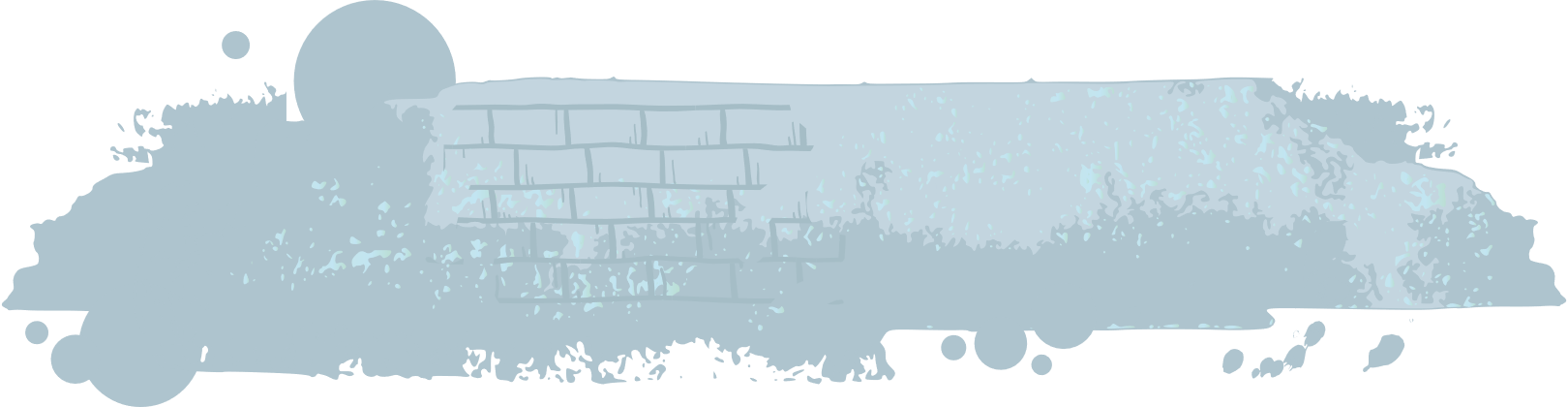 Tas, kā tu izturies un jūties skolā un ārpus skolas, var atšķirties. Varbūt tavi ārpusskolas draugi tevi pazīst kā pavisam savādāku cilvēku nekā tavi klasesbiedri. Ne visi jūtas brīvi skolas vidē, ne visi var būt „viņi paši”. Varbūt ir tieši otrādi – tu skolā jūties un uzvedies brīvi, bet ārpus skolas ir cita vide un cits tu. Svarīgi, lai tavā dzīvē būtu vieta, kurā tevi pieņem tādu, kāds tu esi, kurā tu vari parādīt savu īsto būtību.Uzzīmē vai apraksti  kā tu atšķiries skolā un ārpus skolas? Kāpēc atšķiras tava dzīve un tu pats skolā un ārpus skolas? Jautājums diskusijai, kolektīvā vai ar draugiemKā saglabāt savas vērtības un savu individualitāti dažādās vidēs?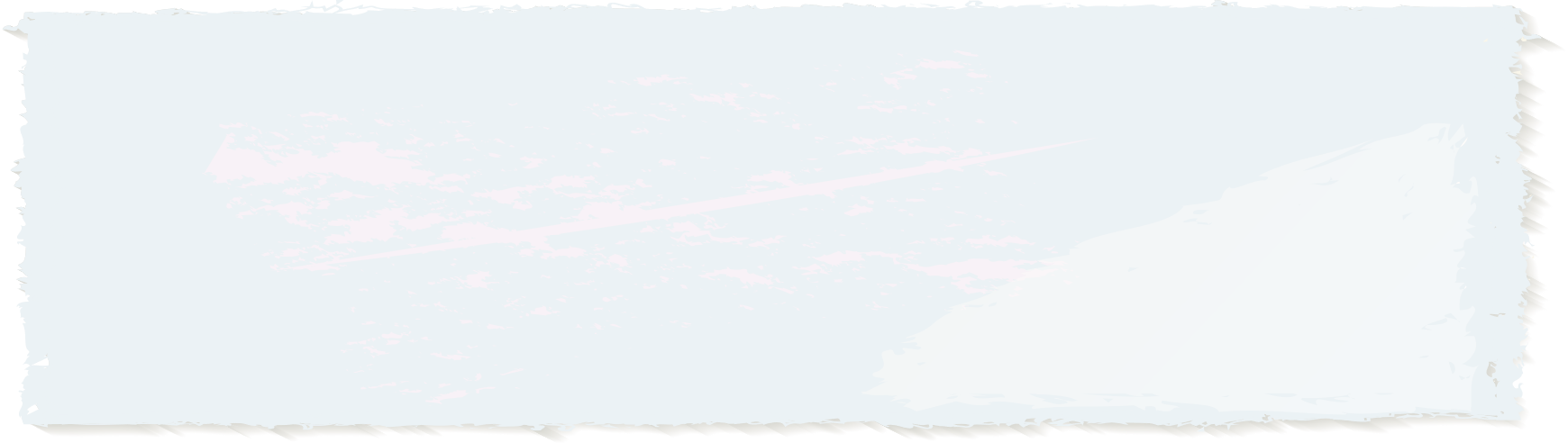 ES SKOLĀ UN ĀRPUS SKOLASTas, kā tu izturies un jūties skolā un ārpus skolas, var atšķirties. Varbūt tavi ārpusskolas draugi tevi pazīst kā pavisam savādāku cilvēku nekā tavi klasesbiedri. Ne visi jūtas brīvi skolas vidē, ne visi var būt „viņi paši”. Varbūt ir tieši otrādi – tu skolā jūties un uzvedies brīvi, bet ārpus skolas ir cita vide un cits tu. Svarīgi, lai tavā dzīvē būtu vieta, kurā tevi pieņem tādu, kāds tu esi, kurā tu vari parādīt savu īsto būtību.Uzzīmē vai apraksti  kā tu atšķiries skolā un ārpus skolas? Kāpēc atšķiras tava dzīve un tu pats skolā un ārpus skolas? 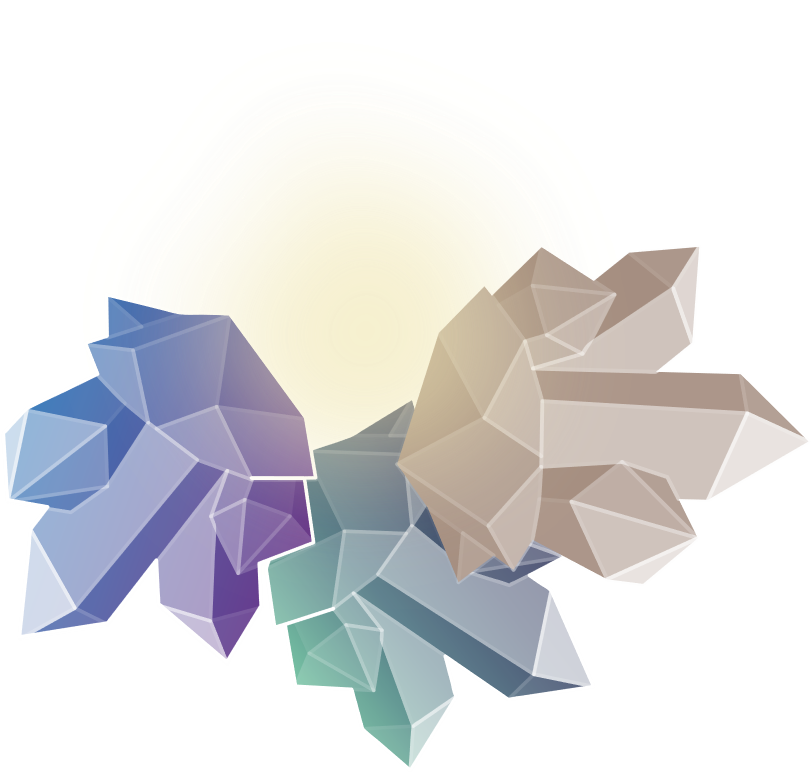 Jautājums diskusijai, kolektīvā vai ar draugiemKā saglabāt savas vērtības un savu individualitāti dažādās vidēs?